Prix UNESCO-Japon d’éducation en vue du développement durableAppel à candidatures 2021Formulaire de candidature
Ce formulaire est uniquement destiné à titre d'information. Toutes les candidatures doivent être soumises en ligne via une plate-forme accessible à l’adresse suivante : https://unesco.sharepoint.com/sites/committees/ESD-Prize/. 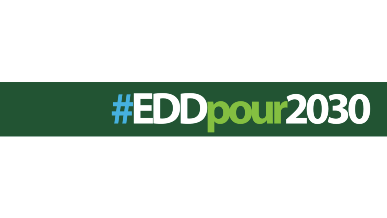 Veuillez présenter le projet/programme du candidat de manière claire et structurée.Veuillez vous assurer que toutes les cases du formulaire sont remplies conformément aux instructions données, en respectant la limite indiquée de caractères (y compris les espaces). En ce qui concerne le nombre maximal de mots autorisés, veuillez noter que les espaces doivent être inclus dans le comptage et que tout texte dépassant la limite indiquée bloquera la soumission en ligne.1. CANDIDAT  1. CANDIDAT  Type de candidat Organisme gouvernemental (aux niveaux national, infranational et local) Organisation internationale Organisation de la société civile Secteur privé  Média Université / institut de recherche  Établissement éducatif Autre : [Veuillez préciser]Nom de l’organisation candidateNom de la personne responsableFonction [Directeur, chargé de projet, etc.]CourrielNuméro de téléphone[avec le code pays]Numéro de téléphone mobile[avec le code pays]Adresse postalePays de l’organisation candidateRégion de l’organisation candidateDescription de l’organisation[Veuillez fournir une description sommaire en 700 caractères maximum espaces inclus.]Site Web2. PROJET/PROGRAMME2. PROJET/PROGRAMMEa. Titre du projet/programmea. Titre du projet/programmeb. Site Web du projet/programmeb. Site Web du projet/programmec. Objectif du projet/programmec. Objectif du projet/programme[Indiquez clairement l'objectif global du projet/programme en 200 caractères maximum espaces inclus.][Indiquez clairement l'objectif global du projet/programme en 200 caractères maximum espaces inclus.]d. Résuméd. Résumé[Expliquez l'objectif du projet/programme et sa méthodologie en 900 caractères maximum espaces inclus. Veuillez inclure toutes les informations importantes de manière structurée.]
[Expliquez l'objectif du projet/programme et sa méthodologie en 900 caractères maximum espaces inclus. Veuillez inclure toutes les informations importantes de manière structurée.]
e. Contribution au cadre de l'EDD pour 2030e. Contribution au cadre de l'EDD pour 2030Cochez un ou plusieurs domaines d’action prioritaire du cadre de l’EDD pour 2030 auquel le projet/programme contribue principalement : Des politiques à l’appui de l’EDD Transformer les environnements d’apprentissage Renforcer les capacités des éducateurs Autonomiser et mobiliser les jeunes Agir à l’échelle localeCochez un ou plusieurs domaines d’action prioritaire du cadre de l’EDD pour 2030 auquel le projet/programme contribue principalement : Des politiques à l’appui de l’EDD Transformer les environnements d’apprentissage Renforcer les capacités des éducateurs Autonomiser et mobiliser les jeunes Agir à l’échelle localef. Groupe(s) cible(s) principal(aux)f. Groupe(s) cible(s) principal(aux)Cochez un ou plusieurs groupes que le projet/programme cible principalement : Autorités (nationales/régionales/locales) Organisations intergouvernementales  Organisations de la société civile Secteur privé  Média  Universités/instituts de recherche Établissements d’enseignement  Enseignants/Éducateurs Jeunes Précisez :Cochez un ou plusieurs groupes que le projet/programme cible principalement : Autorités (nationales/régionales/locales) Organisations intergouvernementales  Organisations de la société civile Secteur privé  Média  Universités/instituts de recherche Établissements d’enseignement  Enseignants/Éducateurs Jeunes Précisez :g. Couverture géographiqueg. Couverture géographiqueCochez une zone géographique et indiquez un ou plusieurs pays que le projet/programme couvre : International  Régional  National  LocalPays couverts :Cochez une zone géographique et indiquez un ou plusieurs pays que le projet/programme couvre : International  Régional  National  LocalPays couverts :h. Nombre de bénéficiaires à ce jourh. Nombre de bénéficiaires à ce jour[Indiquer le nombre de bénéficiaires actuels et précédents.][Indiquer le nombre de bénéficiaires actuels et précédents.]i. Durée du projet/programmei. Durée du projet/programme[Indiquez la date de début et la date de fin prévue. Veuillez noter que seuls les projets/programmes en cours depuis au moins quatre ans seront pris en considération.] [Indiquez la date de début et la date de fin prévue. Veuillez noter que seuls les projets/programmes en cours depuis au moins quatre ans seront pris en considération.] j. Financementj. Financement[Expliquez la ou les sources de financement actuelles et prévues du projet/programme en 250 caractères maximum espaces inclus.][Expliquez la ou les sources de financement actuelles et prévues du projet/programme en 250 caractères maximum espaces inclus.]k. Coût annuel du projet/programmek. Coût annuel du projet/programme[Précisez le montant pour 2020 en dollars des États-Unis.][Précisez le montant pour 2020 en dollars des États-Unis.]l. Nombre d’employés l. Nombre d’employés [Préciser le nombre de personnes impliquées dans le projet/programme en 2020.][Préciser le nombre de personnes impliquées dans le projet/programme en 2020.]m. Stratégie futurem. Stratégie future[Décrivez clairement la stratégie future du projet/programme en 700 caractères maximum espaces inclus. Indiquez des informations telles que le plan de suivi, la stratégie d'intensification, les groupes cibles, la durée et le budget.][Décrivez clairement la stratégie future du projet/programme en 700 caractères maximum espaces inclus. Indiquez des informations telles que le plan de suivi, la stratégie d'intensification, les groupes cibles, la durée et le budget.]n. Réalisations et impacts[Fournir des preuves des réalisations et de l'impact que le projet/programme a eu jusqu'à présent, en utilisant des informations concrètes telles que des retours ou des témoignages des participants, le matériel ou les publications produites, le nombre et le type de personnes ou d'organisations formées, la couverture de presse, les prix reçus précédemment, le nombre de consultations du site Web du projet/programme, en 900 caractères maximum espaces inclus.]o. Contribution aux ODD[Décrivez, en 700 caractères maximum espaces inclus, comment le projet/programme contribue à la mise en œuvre d'un ou plusieurs des objectifs de développement durable (ODD).]p. Transformation :[Décrivez comment le projet/programme pratique l'EDD en tant qu'éducation transformatrice à l'appui du développement durable, en 900 caractères maximum espaces inclus. L'éducation transformatrice signifie que l'EDD donne aux apprenants les moyens de se transformer et de transformer la société dans laquelle ils vivent. Cela peut signifier, par exemple, prendre des mesures contre le changement climatique, modifier ses modes de consommation, développer l'entrepreneuriat social et les moyens de subsistance durables, ou soutenir ceux qui luttent contre la pauvreté.]q. Intégration : [Décrivez comment le projet/programme aborde les trois dimensions du développement durable (société, économie, environnement) de manière intégrée, en 900 caractères maximum espaces inclus.]r. Innovation : [Précisez comment le projet/programme démontre une approche innovante de l'EDD, en 900 caractères maximum espaces inclus.]3. Matériel d’appuia. Liens Web (sites Web, publications, vidéos, galeries de photos)[Fournir jusqu'à 10 liens Web pertinents avec une brève description]b. Pièces justificatives[Téléchargez toutes les pièces justificatives non disponibles en ligne. Veuillez noter que le nombre maximal de pièces jointes est de cinq et que chaque fichier ne doit pas dépasser 350 MB.]4. SOUMISSIONNomination présentée par : La Délégation permanente auprès de l’UNESCO, Pays : Une organisation non gouvernementale entretenant un partenariat officiel avec l’UNESCO, Nom :Nom de la personne qui soumet la demande :                                     Fonction :Mail :                                                                           Téléphone :a. Déclaration de soutien du nominateur[Veuillez compléter la phrase en 250 caractères maximum espaces inclus.]Le candidat mérite de recevoir le prix UNESCO-Japon d'EDD parce que...b. AutorisationLe candidat et le nominateur proposant la candidature conviennent que, même si le projet/programme proposé n'est pas sélectionné comme l'un des trois lauréats, un résumé du projet/programme et toute photo fournie via ce formulaire pourraient être publiés sur le site Web de l'UNESCO en tant que bonnes pratiques d'EDD :  Oui  Nonc. Formulaire crée par :[Indiquez qui a créé ce formulaire.] Délégation permanente ONG entretenant un partenariat official avec l’UNESCO Commission nationale Candidat